ZENAB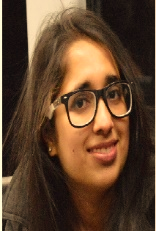 ZENAB.334109@2freemail.com Cash and Accounts Officer                                         PROFESSIONAL SUMMARYAs an ACCA Professional and Graduate, I have been in finance profession since I stepped in as an intern in PSO. Thereafter, working in with donors like UN, Oxfam GB and PPAF through SAFWCO’s platform, I was able to secure CCIP Scholarship and now I’m working in UAE’s one of the reputed companies i.e. Rotana Hotel Management Company.PROFILEName: Zenab Gender: FemaleDate of Birth: 19 Aug 1988Nationality: PakistaniPRACTICAL EXPERIENCEFeb 2016 to DateCash and Accounts OfficerRotana Hotel Management Corporation, UAEInterfacing between opera and Sun systemReview all the back up in relation to room charges such as LPOs, Identification documents, Folios, customer registrationCarryout follow ups to ensure correct room discounts and rates are applied.Generate, prepare and dispatch invoicesCompute and allocate commissions for travel agentsTransfer credit card payments to the accounting system Prepare cash summaries and discountsReview city ledger and charge payments from customers to their appropriate accountsPrepare month end account receivable summary sheetsEnter expenses and payment accounting entriesReview personal staff expenses incurred on the hotel to along with backup and allocate to staff city ledger  June’11 to July’14 and June’15 to Dec’15Accounts and Finance officerSindh Agricultural and Forestry Workers Coordination (SAFWCO), Pakistan•	Establish and maintain cash controls•	Establish, maintain and reconcile the general ledger•	Prepare and reconcile bank statements•	Establish and maintain supplier accounts•	Processes supplier invoices•	Maintain the purchase order system•	Ensure data is entered into the system•	Issue cheques for all accounts due•	Ensure transactions are properly recorded and entered into the computerized accounting system•	Prepare income statements•	Prepare balance sheets•	Prepare monthly financial statements•	Prepare quarterly reports and report on variances•	Assist with the annual audit•	Maintain the computerized accounting system•	Maintain financial files and records•	Compile source documents•	Calculate the withholding tax and EOBIVOLUNTEERING/INTERNSHIPJan 2015 to May 2015Tax InternNeighborhood Tax Center, Houston TX USASept 2014 to Dec 2014VolunteerHerman Memorial Hospital @ Ronald McDonald House, Houston TX USADecember 2010 to January 2011Finance InterneePakistan State Oil, Karachi, Sindh, PakistanEDUCATION2014-2015Certificate in Financial LendingHouston Community College Texas (3.5 GPA)2009-2011Association of Chartered Certified Accountants (ACCA)2009 – 2010Bachelors in CommerceUniversity of Sindh2007-2008Certified Accounting Technician (CAT)2004 – 2007 (INTERMEDIATE)Higher Secondary Certificate (Engineering Group)County Cambridge School (B.I.S.E Hyderabad-Pakistan with A Grade.  (72%)2003 (MATRICULATION)Secondary School Certificate (Science Group)County Cambridge School Hyderabad - (B.I.S.E Hyderabad) with A-1 Grade. (80%)ACHIEVEMENTSEarned CCIP 2014/2015 Scholarship (Cultural Exchange Program) for one year from US Department of StateEarned Certificate in IT (two months summer course) from SZABIST (88%)Got Promoted to Accounts and Finance Officer from Assistant Accounts and Finance Officer in SAFWCO.Achieved my way into Dean’s list at Houston Community College for my GPA 4.0Completed my VITA/TCE Certification for IRS.SKILLSComputer Skills              Practical experience with: Microsoft Word, Microsoft Excel, PowerPoint, Internet, Verge Financials and E-mail.SUN Systems, MICROS Symphony and OPERA Tally ERP 9QuickBooksOperating Systems: Windows XP/2000, Me, 98/95, 8.0, 8.1Linguistic SkillsEnglish (IELTS: 7.5 on 28 Aug 2015)Urdu/HindiSindhi PROFESSIONAL MEMBERSHIPAssociation of chartered certified accountants (ACCA). International Exchange Alumni- US Department of StatesThe National Society of Collegiate ScholarsHouston Community College Alumni Society